I would like to thank the Cavalier Club of Victoria for the invitation to judge their show. It was our first visit to your beautiful country and we travelled home with some lovely memories, thank you for the hospitality shown to us both.I was told by UK friends who had judged here previously about the quality of your dogs and I have to agree with their sentiments. I was thrilled with my main winners who would, I feel, win easily anywhere in the world. I came hoping to find well balanced cavaliers with true cavalier temperaments and found them in  abundance! Showmanship and presentation were second to none for which you are all to be congratulated. I felt breed type here was also very good and not the variation in head type we have currently in the UK, here many had lovely heads with gentle expressions, large dark eyes and excellent pigment and well tapered muzzles. One concern from the day was tail carriage in a few exhibits but some were moved very quickly which made some dogs fly their tails on the move. Thank you for entering under me I appreciate that many of you travelled huge distances. The breed is certainly in a good place in Australia!Class 18 (2)	Neuter DogClass 18a (3)	Neuter BitchClass 1 (9)	Baby Puppy DogClass 1a (15)	Baby Puppy BitchClass 2 (3)	Minor Puppy DogClass 3 (6)	Puppy DogClass 4 (4)	Junior DogClass 5 (5) – Very close between these boys 	Intermediate DogClass 8 (3)	Limit DogClass 10 (9) – Very good class – splitting hairs 	Australian Bred DogClass 11 (5) – Excellent class	Open DogClass 12 (4) Super class of veterans	Veteran DogClass 2a (5)	Minor Puppy BitchClass 3a (5)	Puppy BitchClass 4a (8) Excellent class!	Junior BitchClass 5a (5)	Intermediate BitchClass 8a (9)	Limit BitchClass 10a (5)	Australian Bred BitchClass 11a (6) Excellent class of quality bitches	Open Bitch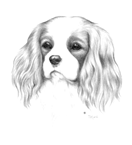 GENERAL SPECIALSBEST EXHIBIT IN SHOW        							122………RUNNER UP TO BEST EXHIBIT       							47………… BEST OPPOSITE SEX IN SHOW							47…………BEST BABY PUPPY IN SHOW         							58…………BEST OPPOSITE SEX BABY PUPPY        						4…………BEST MINOR PUPPY IN SHOW      							74…………BEST OPPOSITE SEX MINOR PUPPY        		 				11…………BEST PUPPY IN SHOW          								78…………BEST OPPOSITE SEX PUPPY          				  			17…………BEST JUNIOR IN SHOW         								24…………BEST OPPOSITE SEX JUNIOR       							88…………BEST INTERMEDIATE IN SHOW       						             28…………BEST OPPOSITE SEX INTERMEDIATE     						96…………BEST LIMIT IN SHOW          							101…………BEST OPPOSITE SEX LIMIT        							33…………BEST AUSTRALIAN BRED IN SHOW          						36…………BEST OPPOSITE SEX AUSTRALIAN BRED       				116…………BEST OPEN IN SHOW          						            122…………BEST OPPOSITE SEX OPEN         							47…………BEST VETERAN IN SHOW         							53…………BEST OPPOSITE SEX VETERAN							-…………BEST NEUTER IN SHOW         						130…………RUNNER UP NEUTER IN SHOW						128	…………BEST OPPOSITE SEX NEUTER        						127	…………127Giggins JNEUT. CH. CAVALRITE SIR LANCELOT4100249271 Three year old b/t who had dark eyes, good pigmentation, slightly longer in muzzle but still has a nice expression. He has an illustrious coat which was well presented. Nice rich tan. Covered the ring well. Three year old b/t who had dark eyes, good pigmentation, slightly longer in muzzle but still has a nice expression. He has an illustrious coat which was well presented. Nice rich tan. Covered the ring well. Three year old b/t who had dark eyes, good pigmentation, slightly longer in muzzle but still has a nice expression. He has an illustrious coat which was well presented. Nice rich tan. Covered the ring well. Three year old b/t who had dark eyes, good pigmentation, slightly longer in muzzle but still has a nice expression. He has an illustrious coat which was well presented. Nice rich tan. Covered the ring well.126Windlow PDUAL CH (NEUTER) (RO) DAVENTRI MIDNIGHT DASH CDX RAE4 TDX JDX SD SPD ET3100217572This gentle headed tri boy certainly did not  look 9 years old.. Very evenly marked on his body, rich tan. Long ear leathers. Very attentive to his handler. Good spring of rib and hindquarters. Moved well around the ring.This gentle headed tri boy certainly did not  look 9 years old.. Very evenly marked on his body, rich tan. Long ear leathers. Very attentive to his handler. Good spring of rib and hindquarters. Moved well around the ring.This gentle headed tri boy certainly did not  look 9 years old.. Very evenly marked on his body, rich tan. Long ear leathers. Very attentive to his handler. Good spring of rib and hindquarters. Moved well around the ring.This gentle headed tri boy certainly did not  look 9 years old.. Very evenly marked on his body, rich tan. Long ear leathers. Very attentive to his handler. Good spring of rib and hindquarters. Moved well around the ring.1st1272nd126Neuter Dog127Points7Reserve126130Joy McInnesNZ CH & AUST GR CH NEUT CH INNESVEIL CLASSIC DESIGN3100226423Blen with lovely gentle expression,  large eyes, good pigment and the desired lozenge, level topline, good spring of rib. Moved very well both ways using her hindquarters to advantage. Happy temperament. Best Neuter In Show.Blen with lovely gentle expression,  large eyes, good pigment and the desired lozenge, level topline, good spring of rib. Moved very well both ways using her hindquarters to advantage. Happy temperament. Best Neuter In Show.Blen with lovely gentle expression,  large eyes, good pigment and the desired lozenge, level topline, good spring of rib. Moved very well both ways using her hindquarters to advantage. Happy temperament. Best Neuter In Show.Blen with lovely gentle expression,  large eyes, good pigment and the desired lozenge, level topline, good spring of rib. Moved very well both ways using her hindquarters to advantage. Happy temperament. Best Neuter In Show.128Ms V. R. McLaughlinAUST. CH NEUTER GRAND CH. DAPSEN EYE CATCHER3100225753Another blen with eyes as big as saucers! Lighter marked than the first, her coat was in good condition,  she has well feathered ears.  Compact shape and good hindquarters.Another blen with eyes as big as saucers! Lighter marked than the first, her coat was in good condition,  she has well feathered ears.  Compact shape and good hindquarters.Another blen with eyes as big as saucers! Lighter marked than the first, her coat was in good condition,  she has well feathered ears.  Compact shape and good hindquarters.Another blen with eyes as big as saucers! Lighter marked than the first, her coat was in good condition,  she has well feathered ears.  Compact shape and good hindquarters.131Milne LELVREAV CARAMEL FUDGE CD RN31002881575 years old blen. Heavier in head than those above but she still has a gentle expression. Clear muzzle, good pigment. Good  neck and shoulders and a level topline. Well marked and shown in good condition. 5 years old blen. Heavier in head than those above but she still has a gentle expression. Clear muzzle, good pigment. Good  neck and shoulders and a level topline. Well marked and shown in good condition. 5 years old blen. Heavier in head than those above but she still has a gentle expression. Clear muzzle, good pigment. Good  neck and shoulders and a level topline. Well marked and shown in good condition. 5 years old blen. Heavier in head than those above but she still has a gentle expression. Clear muzzle, good pigment. Good  neck and shoulders and a level topline. Well marked and shown in good condition. 1st1302nd1283rd1314thNeuter Bitch130Points8Reserve128Class of super babies4MRS B SCHMIDTBRADES JUST GOLD3100371087Loved the attitude of this blen baby. 4 months old and not overawed at all by his day out. Well marked with lozenge, just right amount of bone for his age. Lovely soft expression, dark eyes, excellent pigment. Good neck and shoulders and level topline. Moved well both ways. Shows lots of promise, his litter brother was 5th Loved the attitude of this blen baby. 4 months old and not overawed at all by his day out. Well marked with lozenge, just right amount of bone for his age. Lovely soft expression, dark eyes, excellent pigment. Good neck and shoulders and level topline. Moved well both ways. Shows lots of promise, his litter brother was 5th Loved the attitude of this blen baby. 4 months old and not overawed at all by his day out. Well marked with lozenge, just right amount of bone for his age. Lovely soft expression, dark eyes, excellent pigment. Good neck and shoulders and level topline. Moved well both ways. Shows lots of promise, his litter brother was 5th Loved the attitude of this blen baby. 4 months old and not overawed at all by his day out. Well marked with lozenge, just right amount of bone for his age. Lovely soft expression, dark eyes, excellent pigment. Good neck and shoulders and level topline. Moved well both ways. Shows lots of promise, his litter brother was 5th 1Mathew Morse & Will HendersonMATMOR JOSE CARRERAS (AI)3100370615Super b/t baby, gentle expression, dark eyes, bright tan, coat in lovely condition, Level topline which he held well. Super b/t baby, gentle expression, dark eyes, bright tan, coat in lovely condition, Level topline which he held well. Super b/t baby, gentle expression, dark eyes, bright tan, coat in lovely condition, Level topline which he held well. Super b/t baby, gentle expression, dark eyes, bright tan, coat in lovely condition, Level topline which he held well. 3Kym BrooksbyCAVASHON TOP PICK5100104241Lovely rich colour on this well marked blen boy of 5 months. Correct bone for his size. He moved very steadily around the ring. Lovely rich colour on this well marked blen boy of 5 months. Correct bone for his size. He moved very steadily around the ring. Lovely rich colour on this well marked blen boy of 5 months. Correct bone for his size. He moved very steadily around the ring. Lovely rich colour on this well marked blen boy of 5 months. Correct bone for his size. He moved very steadily around the ring. 8Mr S & Mrs J WynnJENAWYN CHAMPAGNE SPRITZER3100371994Sweet little blen of 12 weeks.  Well marked with lozenge, even markings on his back. Moved very steadily going around the ring  taking it all in. Good bone for his size. Promising baby.Sweet little blen of 12 weeks.  Well marked with lozenge, even markings on his back. Moved very steadily going around the ring  taking it all in. Good bone for his size. Promising baby.Sweet little blen of 12 weeks.  Well marked with lozenge, even markings on his back. Moved very steadily going around the ring  taking it all in. Good bone for his size. Promising baby.Sweet little blen of 12 weeks.  Well marked with lozenge, even markings on his back. Moved very steadily going around the ring  taking it all in. Good bone for his size. Promising baby.5MRS B SCHMIDTBRADES PURE GOLD3100371086Richly marked blen brother to class winner. Different type of head with lovely expression and big eyes, good pigment.  Good spring of rib. Moved well around the ring taking it all in.Richly marked blen brother to class winner. Different type of head with lovely expression and big eyes, good pigment.  Good spring of rib. Moved well around the ring taking it all in.Richly marked blen brother to class winner. Different type of head with lovely expression and big eyes, good pigment.  Good spring of rib. Moved well around the ring taking it all in.Richly marked blen brother to class winner. Different type of head with lovely expression and big eyes, good pigment.  Good spring of rib. Moved well around the ring taking it all in.1st42nd13rd34th85th5Excellent class of exciting babies!58Mathew Morse & Will HendersonMATMOR THRILLED TO BITS3100371784What a poppet! Caught my eye on my first walk around and didn’t disappoint going over on the table. Lovely head, framed by well set ears, dark eyes good pigment. Lovely neck and shoulders, level topline held well on the move. Coat on a lovely rich colour in lovely condition. Delighted to make her Best Baby Puppy in Show.What a poppet! Caught my eye on my first walk around and didn’t disappoint going over on the table. Lovely head, framed by well set ears, dark eyes good pigment. Lovely neck and shoulders, level topline held well on the move. Coat on a lovely rich colour in lovely condition. Delighted to make her Best Baby Puppy in Show.What a poppet! Caught my eye on my first walk around and didn’t disappoint going over on the table. Lovely head, framed by well set ears, dark eyes good pigment. Lovely neck and shoulders, level topline held well on the move. Coat on a lovely rich colour in lovely condition. Delighted to make her Best Baby Puppy in Show.What a poppet! Caught my eye on my first walk around and didn’t disappoint going over on the table. Lovely head, framed by well set ears, dark eyes good pigment. Lovely neck and shoulders, level topline held well on the move. Coat on a lovely rich colour in lovely condition. Delighted to make her Best Baby Puppy in Show.69Joy McInnesBRADES COSMOPOLITAN LOVER3100371891Well marked tri baby of 12 weeks. Good rich tan in all the right places. Pretty head with dark eyes and good pigment. Liked her size and shape and she moved very confidently around the ring. Very promising.Well marked tri baby of 12 weeks. Good rich tan in all the right places. Pretty head with dark eyes and good pigment. Liked her size and shape and she moved very confidently around the ring. Very promising.Well marked tri baby of 12 weeks. Good rich tan in all the right places. Pretty head with dark eyes and good pigment. Liked her size and shape and she moved very confidently around the ring. Very promising.Well marked tri baby of 12 weeks. Good rich tan in all the right places. Pretty head with dark eyes and good pigment. Liked her size and shape and she moved very confidently around the ring. Very promising.57Mathew Morse & Will HendersonMATMOR LA STUPENDA (AI)3100370617Another quality ruby from this kennel. I liked her size and shape,not so forward as her kennel mate but shows promise. Rich colour to her coat. Good bone and moved very steadily. Another quality ruby from this kennel. I liked her size and shape,not so forward as her kennel mate but shows promise. Rich colour to her coat. Good bone and moved very steadily. Another quality ruby from this kennel. I liked her size and shape,not so forward as her kennel mate but shows promise. Rich colour to her coat. Good bone and moved very steadily. Another quality ruby from this kennel. I liked her size and shape,not so forward as her kennel mate but shows promise. Rich colour to her coat. Good bone and moved very steadily. 64Joy McInnesINNESVEIL NORTHERN LIGHTS3100371128Very pretty headed blen, well set ears. Well broken on her body and a rich colour. Just right amount of bone for her size. Excelled in her hind movement very good turn of stifle. Very pretty headed blen, well set ears. Well broken on her body and a rich colour. Just right amount of bone for her size. Excelled in her hind movement very good turn of stifle. Very pretty headed blen, well set ears. Well broken on her body and a rich colour. Just right amount of bone for her size. Excelled in her hind movement very good turn of stifle. Very pretty headed blen, well set ears. Well broken on her body and a rich colour. Just right amount of bone for her size. Excelled in her hind movement very good turn of stifle. 70Mrs B SchmidtBRADES LOVE COUTURE3100371892What a pretty head! Her expression just melts you, her tricolor sister was 2nd in this class, what a super litter. She showed very well and wasn’t overawed at all. Loved her size and shape.What a pretty head! Her expression just melts you, her tricolor sister was 2nd in this class, what a super litter. She showed very well and wasn’t overawed at all. Loved her size and shape.What a pretty head! Her expression just melts you, her tricolor sister was 2nd in this class, what a super litter. She showed very well and wasn’t overawed at all. Loved her size and shape.What a pretty head! Her expression just melts you, her tricolor sister was 2nd in this class, what a super litter. She showed very well and wasn’t overawed at all. Loved her size and shape.1st582nd693rd574th645th7011Kym BrooksbyCAVASHON KINGSMAN5100102696 Smart blen boy, with lovely head, clear muzzle, dark eyes and excellent pigment. Good neck and shoulders, level topline and good tail carriage. Moved very steadily going around the ring. Promising youngster. Smart blen boy, with lovely head, clear muzzle, dark eyes and excellent pigment. Good neck and shoulders, level topline and good tail carriage. Moved very steadily going around the ring. Promising youngster. Smart blen boy, with lovely head, clear muzzle, dark eyes and excellent pigment. Good neck and shoulders, level topline and good tail carriage. Moved very steadily going around the ring. Promising youngster. Smart blen boy, with lovely head, clear muzzle, dark eyes and excellent pigment. Good neck and shoulders, level topline and good tail carriage. Moved very steadily going around the ring. Promising youngster.14Ms D L PetersenDAPSEN THE DESTROYER3100368600Another promising blen boy whose gentle expression I preferred to first. Good ear placement. Took a while to settle on the move. Lovely eyes and good pigment, Well marked and coat in excellent condition. One to watch out for. Another promising blen boy whose gentle expression I preferred to first. Good ear placement. Took a while to settle on the move. Lovely eyes and good pigment, Well marked and coat in excellent condition. One to watch out for. Another promising blen boy whose gentle expression I preferred to first. Good ear placement. Took a while to settle on the move. Lovely eyes and good pigment, Well marked and coat in excellent condition. One to watch out for. Another promising blen boy whose gentle expression I preferred to first. Good ear placement. Took a while to settle on the move. Lovely eyes and good pigment, Well marked and coat in excellent condition. One to watch out for. 15Mrs L MorrisCOLOORA COOL CALCULATION2100487367Larger sized blen boy who was heavier marked. Coat a lovely rich colour and in good condition. Slightly longer in muzzle than those above, excellent pigmentation. Good spring of rib and a level topline which he held well on the move.Larger sized blen boy who was heavier marked. Coat a lovely rich colour and in good condition. Slightly longer in muzzle than those above, excellent pigmentation. Good spring of rib and a level topline which he held well on the move.Larger sized blen boy who was heavier marked. Coat a lovely rich colour and in good condition. Slightly longer in muzzle than those above, excellent pigmentation. Good spring of rib and a level topline which he held well on the move.Larger sized blen boy who was heavier marked. Coat a lovely rich colour and in good condition. Slightly longer in muzzle than those above, excellent pigmentation. Good spring of rib and a level topline which he held well on the move.1st112nd143rd154th5th17Kym BrooksbyCH CAVASHON EYE CON5100101940Another nice youngster from this kennel. Well marked blen, very showy. Lovely expression, dark eyes and good pigment. Good neck and shoulders, Moved very well both ways. Held his topline well and used his hindquarters to advantage. Well balanced. Happy boy. Another nice youngster from this kennel. Well marked blen, very showy. Lovely expression, dark eyes and good pigment. Good neck and shoulders, Moved very well both ways. Held his topline well and used his hindquarters to advantage. Well balanced. Happy boy. Another nice youngster from this kennel. Well marked blen, very showy. Lovely expression, dark eyes and good pigment. Good neck and shoulders, Moved very well both ways. Held his topline well and used his hindquarters to advantage. Well balanced. Happy boy. Another nice youngster from this kennel. Well marked blen, very showy. Lovely expression, dark eyes and good pigment. Good neck and shoulders, Moved very well both ways. Held his topline well and used his hindquarters to advantage. Well balanced. Happy boy. 16Mathew Morse & Will HendersonMATMOR SOCIETY HEIR3100362195Super ruby boy whose sisters did very well later, what a litter! Loved his ruby rich colour. Dark eyes, soft expression and good pigment. Level topline held well on the move. It’s all there he just needs a bit more time am sure he will have an exciting future.. Super ruby boy whose sisters did very well later, what a litter! Loved his ruby rich colour. Dark eyes, soft expression and good pigment. Level topline held well on the move. It’s all there he just needs a bit more time am sure he will have an exciting future.. Super ruby boy whose sisters did very well later, what a litter! Loved his ruby rich colour. Dark eyes, soft expression and good pigment. Level topline held well on the move. It’s all there he just needs a bit more time am sure he will have an exciting future.. Super ruby boy whose sisters did very well later, what a litter! Loved his ruby rich colour. Dark eyes, soft expression and good pigment. Level topline held well on the move. It’s all there he just needs a bit more time am sure he will have an exciting future.. 21Miss C TaylorKASADECAV BEAM ME UP SCOTTY3100364311Another nice ruby, not the eyes of above. Loved his colour and was presented very well. Good bone and moved well going around the ring. Very attentive to his handler.Another nice ruby, not the eyes of above. Loved his colour and was presented very well. Good bone and moved well going around the ring. Very attentive to his handler.Another nice ruby, not the eyes of above. Loved his colour and was presented very well. Good bone and moved well going around the ring. Very attentive to his handler.Another nice ruby, not the eyes of above. Loved his colour and was presented very well. Good bone and moved well going around the ring. Very attentive to his handler.20Marilyn MadiganMERSEYPORT SAZERAC2100482621Blen boy who got spooked by the dalmations in the next ring so sadly wouldn’t settle on the move. Liked his head. His pigment is very good and he has dark eyes. Rich colour and coat was presented well.Blen boy who got spooked by the dalmations in the next ring so sadly wouldn’t settle on the move. Liked his head. His pigment is very good and he has dark eyes. Rich colour and coat was presented well.Blen boy who got spooked by the dalmations in the next ring so sadly wouldn’t settle on the move. Liked his head. His pigment is very good and he has dark eyes. Rich colour and coat was presented well.Blen boy who got spooked by the dalmations in the next ring so sadly wouldn’t settle on the move. Liked his head. His pigment is very good and he has dark eyes. Rich colour and coat was presented well.18Joy McInnesINNESVEIL SMOOTH OPERATOR3100363186Smaller size blen who is shorter in the muzzle. He has good pigment and ear placement. He is well marked with a level topline. Showed well and was very attentive to his handler. Smaller size blen who is shorter in the muzzle. He has good pigment and ear placement. He is well marked with a level topline. Showed well and was very attentive to his handler. Smaller size blen who is shorter in the muzzle. He has good pigment and ear placement. He is well marked with a level topline. Showed well and was very attentive to his handler. Smaller size blen who is shorter in the muzzle. He has good pigment and ear placement. He is well marked with a level topline. Showed well and was very attentive to his handler. 1st172nd163rd214th205th1824Ms D L PetersenDAPSEN CHIP OFF THE OL BLOCK3100359537Loved this blen boy from the moment he entered the ring and then crossed my fingers he would be just as nice to go over. Beautifully marked with lozenge. Lovely expression, dark eyes, good pigmentation, well placed ears. Lovely neck moving down to well placed shoulders. Level topline and well spring ribs. He moved well both ways using his hindquarters well. Very attentive to his handler. Delighted to award him Reserve Challenge Dog and then against his equally promising litter sister Best Junior In Show.Loved this blen boy from the moment he entered the ring and then crossed my fingers he would be just as nice to go over. Beautifully marked with lozenge. Lovely expression, dark eyes, good pigmentation, well placed ears. Lovely neck moving down to well placed shoulders. Level topline and well spring ribs. He moved well both ways using his hindquarters well. Very attentive to his handler. Delighted to award him Reserve Challenge Dog and then against his equally promising litter sister Best Junior In Show.Loved this blen boy from the moment he entered the ring and then crossed my fingers he would be just as nice to go over. Beautifully marked with lozenge. Lovely expression, dark eyes, good pigmentation, well placed ears. Lovely neck moving down to well placed shoulders. Level topline and well spring ribs. He moved well both ways using his hindquarters well. Very attentive to his handler. Delighted to award him Reserve Challenge Dog and then against his equally promising litter sister Best Junior In Show.Loved this blen boy from the moment he entered the ring and then crossed my fingers he would be just as nice to go over. Beautifully marked with lozenge. Lovely expression, dark eyes, good pigmentation, well placed ears. Lovely neck moving down to well placed shoulders. Level topline and well spring ribs. He moved well both ways using his hindquarters well. Very attentive to his handler. Delighted to award him Reserve Challenge Dog and then against his equally promising litter sister Best Junior In Show.23Kym BrooksbyCH CAVASHON THE SECRET IS OUT5100098375Another nice blen boy, well marked with lozenge. Slightly stronger in head than 1st but still has a gentle expression.  Dark eyes good pigment, clear muzzle and well feathered ears. Lovely topline and good spring of rib. Unlucky to meet first in such good form, two lovely boys.Another nice blen boy, well marked with lozenge. Slightly stronger in head than 1st but still has a gentle expression.  Dark eyes good pigment, clear muzzle and well feathered ears. Lovely topline and good spring of rib. Unlucky to meet first in such good form, two lovely boys.Another nice blen boy, well marked with lozenge. Slightly stronger in head than 1st but still has a gentle expression.  Dark eyes good pigment, clear muzzle and well feathered ears. Lovely topline and good spring of rib. Unlucky to meet first in such good form, two lovely boys.Another nice blen boy, well marked with lozenge. Slightly stronger in head than 1st but still has a gentle expression.  Dark eyes good pigment, clear muzzle and well feathered ears. Lovely topline and good spring of rib. Unlucky to meet first in such good form, two lovely boys.22Paterson SCABROOK WAT A LEGEND (AI)5100097372Shorter in muzzle blen boy. Level topline which he held well on the move. Not as flashy as the boys above. He has dark eyes and good pigment. Shorter in muzzle blen boy. Level topline which he held well on the move. Not as flashy as the boys above. He has dark eyes and good pigment. Shorter in muzzle blen boy. Level topline which he held well on the move. Not as flashy as the boys above. He has dark eyes and good pigment. Shorter in muzzle blen boy. Level topline which he held well on the move. Not as flashy as the boys above. He has dark eyes and good pigment. 26Hocking R&LCAIREEN SAY IT OUT LOUD3100360226Baby of the class, your blen who is beautifully marked, coat was well presented. Excellent pigment and soft expression. Level topline, not as good going away as those above,Baby of the class, your blen who is beautifully marked, coat was well presented. Excellent pigment and soft expression. Level topline, not as good going away as those above,Baby of the class, your blen who is beautifully marked, coat was well presented. Excellent pigment and soft expression. Level topline, not as good going away as those above,Baby of the class, your blen who is beautifully marked, coat was well presented. Excellent pigment and soft expression. Level topline, not as good going away as those above,1st242nd233rd224th265th28Caribelle KnlsCH CARIBELLE ICY COLD BUT COOL (AI)3100343516Handsome blen boy with masculine head, good pigment and ear placement, long leathers. Well marked with rich colour. He moved steadily  both ways, using his hindquarters to advantage. Pleased to award him Best Intermediate in ShowHandsome blen boy with masculine head, good pigment and ear placement, long leathers. Well marked with rich colour. He moved steadily  both ways, using his hindquarters to advantage. Pleased to award him Best Intermediate in ShowHandsome blen boy with masculine head, good pigment and ear placement, long leathers. Well marked with rich colour. He moved steadily  both ways, using his hindquarters to advantage. Pleased to award him Best Intermediate in ShowHandsome blen boy with masculine head, good pigment and ear placement, long leathers. Well marked with rich colour. He moved steadily  both ways, using his hindquarters to advantage. Pleased to award him Best Intermediate in Show30Mr S WraithCH MATMOR REMY MARTIN3100346433Longer cast ruby boy. Presented very well. Loved his gentle expression and dark eyes. Good neck and shoulders. Very attentive to his handler who showed him to advantage. Looked lovely going around the ring.Longer cast ruby boy. Presented very well. Loved his gentle expression and dark eyes. Good neck and shoulders. Very attentive to his handler who showed him to advantage. Looked lovely going around the ring.Longer cast ruby boy. Presented very well. Loved his gentle expression and dark eyes. Good neck and shoulders. Very attentive to his handler who showed him to advantage. Looked lovely going around the ring.Longer cast ruby boy. Presented very well. Loved his gentle expression and dark eyes. Good neck and shoulders. Very attentive to his handler who showed him to advantage. Looked lovely going around the ring.27Petersen DMARCAVAN LIVING THE DREAM7100035884Pretty blen boy with a gentle expression. Liked his size and shape. Well marked and his coat was well presented. He has a good spring of rib and moved with drive. Pretty blen boy with a gentle expression. Liked his size and shape. Well marked and his coat was well presented. He has a good spring of rib and moved with drive. Pretty blen boy with a gentle expression. Liked his size and shape. Well marked and his coat was well presented. He has a good spring of rib and moved with drive. Pretty blen boy with a gentle expression. Liked his size and shape. Well marked and his coat was well presented. He has a good spring of rib and moved with drive. 29Giggins JINNESVEIL LOVES DESIGN3100342980Very well marked blen. Liked his expression and dark eyes. Level topline which he held well on the move. Well presented.Very well marked blen. Liked his expression and dark eyes. Level topline which he held well on the move. Well presented.Very well marked blen. Liked his expression and dark eyes. Level topline which he held well on the move. Well presented.Very well marked blen. Liked his expression and dark eyes. Level topline which he held well on the move. Well presented.31Ms D L PetersenCH. DAPSEN FLYING FIRST CLASS WITH ARYED3100351552Blen boy with huge ear feathering. Gentle expression, good pigment. Well marked on his body. Good spring of rib and well balanced throughout. Showed well and moved ok.Blen boy with huge ear feathering. Gentle expression, good pigment. Well marked on his body. Good spring of rib and well balanced throughout. Showed well and moved ok.Blen boy with huge ear feathering. Gentle expression, good pigment. Well marked on his body. Good spring of rib and well balanced throughout. Showed well and moved ok.Blen boy with huge ear feathering. Gentle expression, good pigment. Well marked on his body. Good spring of rib and well balanced throughout. Showed well and moved ok.1st282nd303rd274th295th3133Mr S & Mrs J WynnJENAWYN PRECIOUS CARGO3100341647Blen dog, pleasing head, clear muzzle, dark eyes and the desired lozenge. Seemed a bit unsettled on the move. Good bone and spring of rib. He is well marked and was presented well.   Blen dog, pleasing head, clear muzzle, dark eyes and the desired lozenge. Seemed a bit unsettled on the move. Good bone and spring of rib. He is well marked and was presented well.   Blen dog, pleasing head, clear muzzle, dark eyes and the desired lozenge. Seemed a bit unsettled on the move. Good bone and spring of rib. He is well marked and was presented well.   Blen dog, pleasing head, clear muzzle, dark eyes and the desired lozenge. Seemed a bit unsettled on the move. Good bone and spring of rib. He is well marked and was presented well.   35Ms D L PetersenDAPSEN WHOS FOOLIN WHO3100354959One of very few tricolours entered today. Beautifully marked on his body, nice rich tan. Attractive head framed by well feathered ears. Level topline and good hind movement. Needs to lose a pound or two – but hey don’t we all! Very attentive to his handler.One of very few tricolours entered today. Beautifully marked on his body, nice rich tan. Attractive head framed by well feathered ears. Level topline and good hind movement. Needs to lose a pound or two – but hey don’t we all! Very attentive to his handler.One of very few tricolours entered today. Beautifully marked on his body, nice rich tan. Attractive head framed by well feathered ears. Level topline and good hind movement. Needs to lose a pound or two – but hey don’t we all! Very attentive to his handler.One of very few tricolours entered today. Beautifully marked on his body, nice rich tan. Attractive head framed by well feathered ears. Level topline and good hind movement. Needs to lose a pound or two – but hey don’t we all! Very attentive to his handler.32Creek MLAKEISHA LORD SPENCER3100338684Larger sized blen boy. Attractive head, good pigment, long ear feathers. Level topline and moved well at the rear. Very long ears feathersLarger sized blen boy. Attractive head, good pigment, long ear feathers. Level topline and moved well at the rear. Very long ears feathersLarger sized blen boy. Attractive head, good pigment, long ear feathers. Level topline and moved well at the rear. Very long ears feathersLarger sized blen boy. Attractive head, good pigment, long ear feathers. Level topline and moved well at the rear. Very long ears feathers1st332nd353rd324th36Joy McInnesNZ CH AUST CH INNESVEIL CLASSIC LOVER3100270710This blen grew on me as the class progressed. Handsome head, clear muzzle, dark eye and good pigment. Well broken markings. Slightly longer cast. He moved well both ways and with plenty of drive. Best Australian Bred in ShowThis blen grew on me as the class progressed. Handsome head, clear muzzle, dark eye and good pigment. Well broken markings. Slightly longer cast. He moved well both ways and with plenty of drive. Best Australian Bred in ShowThis blen grew on me as the class progressed. Handsome head, clear muzzle, dark eye and good pigment. Well broken markings. Slightly longer cast. He moved well both ways and with plenty of drive. Best Australian Bred in ShowThis blen grew on me as the class progressed. Handsome head, clear muzzle, dark eye and good pigment. Well broken markings. Slightly longer cast. He moved well both ways and with plenty of drive. Best Australian Bred in Show43Mathew Morse & Will HendersonSUPREME CH MATMOR COLOUR SERGEANT3100331466Gorgeous headed ruby boy. Soft expression framed by very long ears. Good neck and shoulders, level topline. He needs to put some body on, felt a bin lean. Superbly presented without a hair out of place. Gorgeous headed ruby boy. Soft expression framed by very long ears. Good neck and shoulders, level topline. He needs to put some body on, felt a bin lean. Superbly presented without a hair out of place. Gorgeous headed ruby boy. Soft expression framed by very long ears. Good neck and shoulders, level topline. He needs to put some body on, felt a bin lean. Superbly presented without a hair out of place. Gorgeous headed ruby boy. Soft expression framed by very long ears. Good neck and shoulders, level topline. He needs to put some body on, felt a bin lean. Superbly presented without a hair out of place. 38Kym BrooksbyCH CAVASHON PISTOLS AT DAWN5100083884 Very attractive headed blen boy who demands attention. Dark eyes and excellent pigment. Well marked with even markings on his back. Good neck and shoulder placement. Moved well both ways and carried his tail well. Good turn of stifles. Very attractive headed blen boy who demands attention. Dark eyes and excellent pigment. Well marked with even markings on his back. Good neck and shoulder placement. Moved well both ways and carried his tail well. Good turn of stifles. Very attractive headed blen boy who demands attention. Dark eyes and excellent pigment. Well marked with even markings on his back. Good neck and shoulder placement. Moved well both ways and carried his tail well. Good turn of stifles. Very attractive headed blen boy who demands attention. Dark eyes and excellent pigment. Well marked with even markings on his back. Good neck and shoulder placement. Moved well both ways and carried his tail well. Good turn of stifles.40Mr S & Mrs J WynnCH JENAWYN WILDFIRE3100317108I fell in love with this dogs expression, lovely eyes, good pigment, clear muzzle, well marked blen boy. I liked his size and shape, just right amount of bone. He moved very steadily around the ring. Good tail carriage.I fell in love with this dogs expression, lovely eyes, good pigment, clear muzzle, well marked blen boy. I liked his size and shape, just right amount of bone. He moved very steadily around the ring. Good tail carriage.I fell in love with this dogs expression, lovely eyes, good pigment, clear muzzle, well marked blen boy. I liked his size and shape, just right amount of bone. He moved very steadily around the ring. Good tail carriage.I fell in love with this dogs expression, lovely eyes, good pigment, clear muzzle, well marked blen boy. I liked his size and shape, just right amount of bone. He moved very steadily around the ring. Good tail carriage.45Miss C TaylorKASADECAV ARKHAMS E NYGMA3100357047Youngest dog in the class and he was lacking in maturity to those above. He is a richly marked blen. Dark eyes and good pigment. He has a level topline which he held well on the move. Sympathetically handled.Youngest dog in the class and he was lacking in maturity to those above. He is a richly marked blen. Dark eyes and good pigment. He has a level topline which he held well on the move. Sympathetically handled.Youngest dog in the class and he was lacking in maturity to those above. He is a richly marked blen. Dark eyes and good pigment. He has a level topline which he held well on the move. Sympathetically handled.Youngest dog in the class and he was lacking in maturity to those above. He is a richly marked blen. Dark eyes and good pigment. He has a level topline which he held well on the move. Sympathetically handled.1st362nd433rd384th405th4547Mathew Morse & Will HendersonSUPREME CH MATMOR A SCANDALOUS AFFAIR3100303452Eye catching ruby boy, with dark eyes, excellent pigment, head framed by the longest of ears. Very attentive to his handler and shows very well. Good neck, level topline and good spring of rib. Moved well both ways and used his hindquarters to advantage. His is a lovely rich colour and was presented beautifully. I see from the catalogue his is also making his mark as sire as well. I was delighted to award him Best Dog and he was Best Runner Up in Show and Best Opposite Sex in ShowEye catching ruby boy, with dark eyes, excellent pigment, head framed by the longest of ears. Very attentive to his handler and shows very well. Good neck, level topline and good spring of rib. Moved well both ways and used his hindquarters to advantage. His is a lovely rich colour and was presented beautifully. I see from the catalogue his is also making his mark as sire as well. I was delighted to award him Best Dog and he was Best Runner Up in Show and Best Opposite Sex in ShowEye catching ruby boy, with dark eyes, excellent pigment, head framed by the longest of ears. Very attentive to his handler and shows very well. Good neck, level topline and good spring of rib. Moved well both ways and used his hindquarters to advantage. His is a lovely rich colour and was presented beautifully. I see from the catalogue his is also making his mark as sire as well. I was delighted to award him Best Dog and he was Best Runner Up in Show and Best Opposite Sex in ShowEye catching ruby boy, with dark eyes, excellent pigment, head framed by the longest of ears. Very attentive to his handler and shows very well. Good neck, level topline and good spring of rib. Moved well both ways and used his hindquarters to advantage. His is a lovely rich colour and was presented beautifully. I see from the catalogue his is also making his mark as sire as well. I was delighted to award him Best Dog and he was Best Runner Up in Show and Best Opposite Sex in Show50Ms D L PetersenSUP CH DAPSEN FLYING HIGH3100328525Loved this blen boy as well. Sire of my reserve best dog. Very well marked. Soft gentle expression, good ear placement. Liked his size and bone was just right. He moved well around the ring covering the ground well. Level topline and good hindquarters.Loved this blen boy as well. Sire of my reserve best dog. Very well marked. Soft gentle expression, good ear placement. Liked his size and bone was just right. He moved well around the ring covering the ground well. Level topline and good hindquarters.Loved this blen boy as well. Sire of my reserve best dog. Very well marked. Soft gentle expression, good ear placement. Liked his size and bone was just right. He moved well around the ring covering the ground well. Level topline and good hindquarters.Loved this blen boy as well. Sire of my reserve best dog. Very well marked. Soft gentle expression, good ear placement. Liked his size and bone was just right. He moved well around the ring covering the ground well. Level topline and good hindquarters.46Kym BrooksbySUP. CH CAVASHON PICK ME5100076317Eye catching blen who is well marked and a rich colour. Lovely head framed by long ears. Perfect lozenge. Good neck, level topline and spring of rib. Moved well around the ring using his tail to advantage. Very attentive to his handler.Eye catching blen who is well marked and a rich colour. Lovely head framed by long ears. Perfect lozenge. Good neck, level topline and spring of rib. Moved well around the ring using his tail to advantage. Very attentive to his handler.Eye catching blen who is well marked and a rich colour. Lovely head framed by long ears. Perfect lozenge. Good neck, level topline and spring of rib. Moved well around the ring using his tail to advantage. Very attentive to his handler.Eye catching blen who is well marked and a rich colour. Lovely head framed by long ears. Perfect lozenge. Good neck, level topline and spring of rib. Moved well around the ring using his tail to advantage. Very attentive to his handler.49Caribelle KnlsCH CARIBELLE LOVE EM FORGET EM3100324641Another smart blen with lots to like. He has excellent pigment and lovely eyes. Very well marked. He is an ideal size and just the right amount of bone. Moved with plenty of drive going around the ring.Another smart blen with lots to like. He has excellent pigment and lovely eyes. Very well marked. He is an ideal size and just the right amount of bone. Moved with plenty of drive going around the ring.Another smart blen with lots to like. He has excellent pigment and lovely eyes. Very well marked. He is an ideal size and just the right amount of bone. Moved with plenty of drive going around the ring.Another smart blen with lots to like. He has excellent pigment and lovely eyes. Very well marked. He is an ideal size and just the right amount of bone. Moved with plenty of drive going around the ring.48Miss C TaylorCH. KASADECAV ARKHAM KNIGHT3100317214Very richly marked blen. Heavier marked on his body. Dark eyes and good pigment. Nice size and shape. Showed well. Level topline on the move.Very richly marked blen. Heavier marked on his body. Dark eyes and good pigment. Nice size and shape. Showed well. Level topline on the move.Very richly marked blen. Heavier marked on his body. Dark eyes and good pigment. Nice size and shape. Showed well. Level topline on the move.Very richly marked blen. Heavier marked on his body. Dark eyes and good pigment. Nice size and shape. Showed well. Level topline on the move.1st472nd503rd464th495th4853Paterson SCH COBBETS COCKNEY REBEL  (IMP UK)AL00479202Splitting hairs between these four lovely boys headed by this 9 year old blen boy. Pretty head but still masculine, dark eyes and good pigment.  Ideal size and loved his shape. Well marked and shown in lovely condition. Gentle expression framed by well feathered ears. He moved very well going around the ring. Delighted to award him Best Veteran in ShowSplitting hairs between these four lovely boys headed by this 9 year old blen boy. Pretty head but still masculine, dark eyes and good pigment.  Ideal size and loved his shape. Well marked and shown in lovely condition. Gentle expression framed by well feathered ears. He moved very well going around the ring. Delighted to award him Best Veteran in ShowSplitting hairs between these four lovely boys headed by this 9 year old blen boy. Pretty head but still masculine, dark eyes and good pigment.  Ideal size and loved his shape. Well marked and shown in lovely condition. Gentle expression framed by well feathered ears. He moved very well going around the ring. Delighted to award him Best Veteran in ShowSplitting hairs between these four lovely boys headed by this 9 year old blen boy. Pretty head but still masculine, dark eyes and good pigment.  Ideal size and loved his shape. Well marked and shown in lovely condition. Gentle expression framed by well feathered ears. He moved very well going around the ring. Delighted to award him Best Veteran in Show54Ms D L PetersenCH DAPSEN DESTRUCTION MAN3100250639Well marked tri boy with huge ears. Rich tan in all the right places. He held his level topline well on the move. Beautiful soft expression with dark eyes and good pigment. Well marked tri boy with huge ears. Rich tan in all the right places. He held his level topline well on the move. Beautiful soft expression with dark eyes and good pigment. Well marked tri boy with huge ears. Rich tan in all the right places. He held his level topline well on the move. Beautiful soft expression with dark eyes and good pigment. Well marked tri boy with huge ears. Rich tan in all the right places. He held his level topline well on the move. Beautiful soft expression with dark eyes and good pigment. 51Joy McInnesCH LACELEE LIASON OF LOVE3100211672Melting expression on this lovely blen. Huge eyes, clear muzzle and good pigment. Good neck and shoulder placement. Good spring of rib. He moved well around the ring. Melting expression on this lovely blen. Huge eyes, clear muzzle and good pigment. Good neck and shoulder placement. Good spring of rib. He moved well around the ring. Melting expression on this lovely blen. Huge eyes, clear muzzle and good pigment. Good neck and shoulder placement. Good spring of rib. He moved well around the ring. Melting expression on this lovely blen. Huge eyes, clear muzzle and good pigment. Good neck and shoulder placement. Good spring of rib. He moved well around the ring. 52P J NicholsCH  MILETREE ROYALIST  (IMP UK)AK024922020Another lovely blen boy, heaver marked than those above, lovely rich colour. Dark eyes and good pigment. Strode around the ring as if he owned it.  Shown in excellent condition.Another lovely blen boy, heaver marked than those above, lovely rich colour. Dark eyes and good pigment. Strode around the ring as if he owned it.  Shown in excellent condition.Another lovely blen boy, heaver marked than those above, lovely rich colour. Dark eyes and good pigment. Strode around the ring as if he owned it.  Shown in excellent condition.Another lovely blen boy, heaver marked than those above, lovely rich colour. Dark eyes and good pigment. Strode around the ring as if he owned it.  Shown in excellent condition.1st532nd543rd514th52Challenge Dog47Points25Reserve2474Caribelle KnlsCARIBELLE CHAMPAGNE TOAST3100365999Dear little blen girl. Very pretty headed with lovely eyes, good pigment and nice ear placement. She has a good neck and level topline which she held well. She stood four square and was very attentive to her sympathetic handler. Delighted to make her Best Minor Puppy in Show.Dear little blen girl. Very pretty headed with lovely eyes, good pigment and nice ear placement. She has a good neck and level topline which she held well. She stood four square and was very attentive to her sympathetic handler. Delighted to make her Best Minor Puppy in Show.Dear little blen girl. Very pretty headed with lovely eyes, good pigment and nice ear placement. She has a good neck and level topline which she held well. She stood four square and was very attentive to her sympathetic handler. Delighted to make her Best Minor Puppy in Show.Dear little blen girl. Very pretty headed with lovely eyes, good pigment and nice ear placement. She has a good neck and level topline which she held well. She stood four square and was very attentive to her sympathetic handler. Delighted to make her Best Minor Puppy in Show.77Ms D L PetersenDAPSEN THIS IS ME3100368269This little blen was very close to winner, she is a bit legs and wings at the moment but has it all there to grow into a lovely swan! She also has a lovely expression dark eyes and good pigment. She had a level topline and good spring of rib. She showed very well and moved steadily.This little blen was very close to winner, she is a bit legs and wings at the moment but has it all there to grow into a lovely swan! She also has a lovely expression dark eyes and good pigment. She had a level topline and good spring of rib. She showed very well and moved steadily.This little blen was very close to winner, she is a bit legs and wings at the moment but has it all there to grow into a lovely swan! She also has a lovely expression dark eyes and good pigment. She had a level topline and good spring of rib. She showed very well and moved steadily.This little blen was very close to winner, she is a bit legs and wings at the moment but has it all there to grow into a lovely swan! She also has a lovely expression dark eyes and good pigment. She had a level topline and good spring of rib. She showed very well and moved steadily.72L H CostelloWINAWAY TAKE THE HONOURS3100364634Longer cast blen girl. She is well marked and shown in lovely condition. Lovely eyes and ear placement. Good bone for her size. Longer cast blen girl. She is well marked and shown in lovely condition. Lovely eyes and ear placement. Good bone for her size. Longer cast blen girl. She is well marked and shown in lovely condition. Lovely eyes and ear placement. Good bone for her size. Longer cast blen girl. She is well marked and shown in lovely condition. Lovely eyes and ear placement. Good bone for her size. 76Nick Nade & Linda HennessyCEELLEN CORDELIA2100487557Smaller size ruby, lovely rich colour. Shorter in muzzle than those above, she has dark eyes and good pigment. She had a level topline and good spring of rib. Smaller size ruby, lovely rich colour. Shorter in muzzle than those above, she has dark eyes and good pigment. She had a level topline and good spring of rib. Smaller size ruby, lovely rich colour. Shorter in muzzle than those above, she has dark eyes and good pigment. She had a level topline and good spring of rib. Smaller size ruby, lovely rich colour. Shorter in muzzle than those above, she has dark eyes and good pigment. She had a level topline and good spring of rib. 73Creek MLAKEISHA MIDNIGHT OBSESSION3100364104Black and tan who was very attentive to her handler. She is a nice size. Pretty head and good ear placement. She has a good spring of rib and moved well around the ring.Black and tan who was very attentive to her handler. She is a nice size. Pretty head and good ear placement. She has a good spring of rib and moved well around the ring.Black and tan who was very attentive to her handler. She is a nice size. Pretty head and good ear placement. She has a good spring of rib and moved well around the ring.Black and tan who was very attentive to her handler. She is a nice size. Pretty head and good ear placement. She has a good spring of rib and moved well around the ring.1st742nd773rd724th765th7378Mr S WraithCH MATMOR IN THE SOCIETY PAGES3100362197My notes say ‘wow’ Loved this ruby girl from the tip of her nose to end of her tail. She is a lovely shape. Loved her head, huge dark eyes excellent pigment and well filled muzzle, good ear placement. Lovely neck and shoulders and level topline with good spring of rib. She moved exceedingly well going around the ring, good turn of stifle and used her hindquarters to advantage. Shown and presented to perfection not a single hair out of place. Will follow her career with interest. Delighted to award her Reserve challenge bitch and Best Puppy in Show.My notes say ‘wow’ Loved this ruby girl from the tip of her nose to end of her tail. She is a lovely shape. Loved her head, huge dark eyes excellent pigment and well filled muzzle, good ear placement. Lovely neck and shoulders and level topline with good spring of rib. She moved exceedingly well going around the ring, good turn of stifle and used her hindquarters to advantage. Shown and presented to perfection not a single hair out of place. Will follow her career with interest. Delighted to award her Reserve challenge bitch and Best Puppy in Show.My notes say ‘wow’ Loved this ruby girl from the tip of her nose to end of her tail. She is a lovely shape. Loved her head, huge dark eyes excellent pigment and well filled muzzle, good ear placement. Lovely neck and shoulders and level topline with good spring of rib. She moved exceedingly well going around the ring, good turn of stifle and used her hindquarters to advantage. Shown and presented to perfection not a single hair out of place. Will follow her career with interest. Delighted to award her Reserve challenge bitch and Best Puppy in Show.My notes say ‘wow’ Loved this ruby girl from the tip of her nose to end of her tail. She is a lovely shape. Loved her head, huge dark eyes excellent pigment and well filled muzzle, good ear placement. Lovely neck and shoulders and level topline with good spring of rib. She moved exceedingly well going around the ring, good turn of stifle and used her hindquarters to advantage. Shown and presented to perfection not a single hair out of place. Will follow her career with interest. Delighted to award her Reserve challenge bitch and Best Puppy in Show.79Mathew Morse & Will HendersonMATMOR SOCIALITE3100362194Black and tan litter sister to first. Her breeders are to be congratulated on producing outstanding wholecolours generation after generation. Many of the comments above apply to this lovely girl as well. Very pretty headed gentle expression. Ideal size. Not as steady on the move as her sister. Am sure they will change places many times.Black and tan litter sister to first. Her breeders are to be congratulated on producing outstanding wholecolours generation after generation. Many of the comments above apply to this lovely girl as well. Very pretty headed gentle expression. Ideal size. Not as steady on the move as her sister. Am sure they will change places many times.Black and tan litter sister to first. Her breeders are to be congratulated on producing outstanding wholecolours generation after generation. Many of the comments above apply to this lovely girl as well. Very pretty headed gentle expression. Ideal size. Not as steady on the move as her sister. Am sure they will change places many times.Black and tan litter sister to first. Her breeders are to be congratulated on producing outstanding wholecolours generation after generation. Many of the comments above apply to this lovely girl as well. Very pretty headed gentle expression. Ideal size. Not as steady on the move as her sister. Am sure they will change places many times.81Retrac KennelsRETRAC IN THE LINE OF FIRE3100362579Dark eyes, good pigment, she has even markings on her head and is well marked on her body. She has a good spring of rib and good bone for her size. She moved very well going around the ring. Made up a trio of lovely girls.Dark eyes, good pigment, she has even markings on her head and is well marked on her body. She has a good spring of rib and good bone for her size. She moved very well going around the ring. Made up a trio of lovely girls.Dark eyes, good pigment, she has even markings on her head and is well marked on her body. She has a good spring of rib and good bone for her size. She moved very well going around the ring. Made up a trio of lovely girls.Dark eyes, good pigment, she has even markings on her head and is well marked on her body. She has a good spring of rib and good bone for her size. She moved very well going around the ring. Made up a trio of lovely girls.82Mrs A J KleinitzELREAV MOON LIGHT TRYST3100363147Blen of 9 months, well marked. Good pigment, pretty head. Not as steady on the move as those above. She was attentive to her handler and had a lovely temperament. Blen of 9 months, well marked. Good pigment, pretty head. Not as steady on the move as those above. She was attentive to her handler and had a lovely temperament. Blen of 9 months, well marked. Good pigment, pretty head. Not as steady on the move as those above. She was attentive to her handler and had a lovely temperament. Blen of 9 months, well marked. Good pigment, pretty head. Not as steady on the move as those above. She was attentive to her handler and had a lovely temperament. 80Ms V. R. McLaughlinKQRAC THE ARROW OF GOLD3100362609Ruby of a nice colour, just coming into coat. Good pigment. Just right amount of bone for her size. She has a level topline which she held well on the move.Ruby of a nice colour, just coming into coat. Good pigment. Just right amount of bone for her size. She has a level topline which she held well on the move.Ruby of a nice colour, just coming into coat. Good pigment. Just right amount of bone for her size. She has a level topline which she held well on the move.Ruby of a nice colour, just coming into coat. Good pigment. Just right amount of bone for her size. She has a level topline which she held well on the move.1st782nd793rd814th825th8088Ms D L PetersenCH. DAPSEN MIRROR MIRROR3100359536Headed a super class of young ladies. Very outgoing blen, very well marked. Pretty head, dark eyes and good pigment. Good length of coat which was well presented. Moved around the ring very well with good tail carriage. Told later she is the litter sister to the Reserve Challenge dog, two super examples of the breed. Pressed very hard for reserve challenge bitch. Headed a super class of young ladies. Very outgoing blen, very well marked. Pretty head, dark eyes and good pigment. Good length of coat which was well presented. Moved around the ring very well with good tail carriage. Told later she is the litter sister to the Reserve Challenge dog, two super examples of the breed. Pressed very hard for reserve challenge bitch. Headed a super class of young ladies. Very outgoing blen, very well marked. Pretty head, dark eyes and good pigment. Good length of coat which was well presented. Moved around the ring very well with good tail carriage. Told later she is the litter sister to the Reserve Challenge dog, two super examples of the breed. Pressed very hard for reserve challenge bitch. Headed a super class of young ladies. Very outgoing blen, very well marked. Pretty head, dark eyes and good pigment. Good length of coat which was well presented. Moved around the ring very well with good tail carriage. Told later she is the litter sister to the Reserve Challenge dog, two super examples of the breed. Pressed very hard for reserve challenge bitch. 83Mr S & Mrs J WynnCH JENAWYN FIRECRACKER3100352642This blen has a head to die for. Such a gentle expression soulful eyes. Well cushioned muzzle. She is well marked and beautifully presented. Good spring of rib and moved very steadily. Was literally splitting hairs between these two lovely examples of the breed.This blen has a head to die for. Such a gentle expression soulful eyes. Well cushioned muzzle. She is well marked and beautifully presented. Good spring of rib and moved very steadily. Was literally splitting hairs between these two lovely examples of the breed.This blen has a head to die for. Such a gentle expression soulful eyes. Well cushioned muzzle. She is well marked and beautifully presented. Good spring of rib and moved very steadily. Was literally splitting hairs between these two lovely examples of the breed.This blen has a head to die for. Such a gentle expression soulful eyes. Well cushioned muzzle. She is well marked and beautifully presented. Good spring of rib and moved very steadily. Was literally splitting hairs between these two lovely examples of the breed.85Kym BrooksbyCH CAVASHON SECRET DAUGHTER5100098373Beautiful rich colour on this blen. Well marked with lozenge. Lovely neck and shoulders. Good bone. Just sort of trouser feathering. Beautiful rich colour on this blen. Well marked with lozenge. Lovely neck and shoulders. Good bone. Just sort of trouser feathering. Beautiful rich colour on this blen. Well marked with lozenge. Lovely neck and shoulders. Good bone. Just sort of trouser feathering. Beautiful rich colour on this blen. Well marked with lozenge. Lovely neck and shoulders. Good bone. Just sort of trouser feathering. 91Hocking R&LCAIREEN SAYMYNAME SAYMYNAME3100360224Lots to like about this blen girl. Excellent pigment, gentle expression and nice ear feathering. She moved well going around the ring. Well presented coat and good feathering.Lots to like about this blen girl. Excellent pigment, gentle expression and nice ear feathering. She moved well going around the ring. Well presented coat and good feathering.Lots to like about this blen girl. Excellent pigment, gentle expression and nice ear feathering. She moved well going around the ring. Well presented coat and good feathering.Lots to like about this blen girl. Excellent pigment, gentle expression and nice ear feathering. She moved well going around the ring. Well presented coat and good feathering.92Mathew Morse & Will HendersonMATMOR HIGH SOCIETY3100362196Promising ruby who just didn’t have the maturity of those above. Pretty head with lovely eyes. She has an excellent topline and turn of stifle. Moved well with plenty of drive.Promising ruby who just didn’t have the maturity of those above. Pretty head with lovely eyes. She has an excellent topline and turn of stifle. Moved well with plenty of drive.Promising ruby who just didn’t have the maturity of those above. Pretty head with lovely eyes. She has an excellent topline and turn of stifle. Moved well with plenty of drive.Promising ruby who just didn’t have the maturity of those above. Pretty head with lovely eyes. She has an excellent topline and turn of stifle. Moved well with plenty of drive.1st882nd833rd854th915th9296Paterson SCH CABROOK GENTLE TOUCH (AI)5100091864Heavier marked blen bitch. Dark eyes and good pigment. She is a nice size and shape. Her movement won her this class. Moved well both ways.Heavier marked blen bitch. Dark eyes and good pigment. She is a nice size and shape. Her movement won her this class. Moved well both ways.Heavier marked blen bitch. Dark eyes and good pigment. She is a nice size and shape. Her movement won her this class. Moved well both ways.Heavier marked blen bitch. Dark eyes and good pigment. She is a nice size and shape. Her movement won her this class. Moved well both ways.99Ms D L PetersenCH. DAPSEN A CLASS ABOVE3100351554Another lovely cavalier from this owner. She is very well marked. Pretty head framed by huge ears. Nice neck and shoulders and good bone for her size, very happy outgoing temperament. Another lovely cavalier from this owner. She is very well marked. Pretty head framed by huge ears. Nice neck and shoulders and good bone for her size, very happy outgoing temperament. Another lovely cavalier from this owner. She is very well marked. Pretty head framed by huge ears. Nice neck and shoulders and good bone for her size, very happy outgoing temperament. Another lovely cavalier from this owner. She is very well marked. Pretty head framed by huge ears. Nice neck and shoulders and good bone for her size, very happy outgoing temperament. 98Mrs A J KleinitzBLACKTREE THE CATWALK QUEEN3100342201Richly marked blen. Slightly longer than those above. She held her topline well and moved with drive. Attentive to her handlerRichly marked blen. Slightly longer than those above. She held her topline well and moved with drive. Attentive to her handlerRichly marked blen. Slightly longer than those above. She held her topline well and moved with drive. Attentive to her handlerRichly marked blen. Slightly longer than those above. She held her topline well and moved with drive. Attentive to her handler95Mathew Morse & Will HendersonCH MATMOR DOWNTOWN3100335821Black and tan, she was very exuberant on the move so hard to assess. I liked her size and she is a nice shape. Dark eyes and huge ear feathering .Black and tan, she was very exuberant on the move so hard to assess. I liked her size and she is a nice shape. Dark eyes and huge ear feathering .Black and tan, she was very exuberant on the move so hard to assess. I liked her size and she is a nice shape. Dark eyes and huge ear feathering .Black and tan, she was very exuberant on the move so hard to assess. I liked her size and she is a nice shape. Dark eyes and huge ear feathering .97Mr P Hayes. Mrs L MorrisCOLOORA MIDDAY CHARDONNAY2100449020Lighter marked blen, She has a soft expression and dark eyes. Good bone and size. She was well presented . Moved well coming towards me.Lighter marked blen, She has a soft expression and dark eyes. Good bone and size. She was well presented . Moved well coming towards me.Lighter marked blen, She has a soft expression and dark eyes. Good bone and size. She was well presented . Moved well coming towards me.Lighter marked blen, She has a soft expression and dark eyes. Good bone and size. She was well presented . Moved well coming towards me.1st962nd993rd984th955th97101Joy McInnesINNESVEIL LOVE SPELL3100319220This little blen caught my eye when she came into the ring. Dear little face so pretty with lovely eyes. She is lighter marked but a rich colour. Although smaller she has the right amount of bone for her size. Very attentive to her handler. Level topline on the move and good tail carriage. Seriously considered her for final honours.  Delighted to award her Best Limit in Show.This little blen caught my eye when she came into the ring. Dear little face so pretty with lovely eyes. She is lighter marked but a rich colour. Although smaller she has the right amount of bone for her size. Very attentive to her handler. Level topline on the move and good tail carriage. Seriously considered her for final honours.  Delighted to award her Best Limit in Show.This little blen caught my eye when she came into the ring. Dear little face so pretty with lovely eyes. She is lighter marked but a rich colour. Although smaller she has the right amount of bone for her size. Very attentive to her handler. Level topline on the move and good tail carriage. Seriously considered her for final honours.  Delighted to award her Best Limit in Show.This little blen caught my eye when she came into the ring. Dear little face so pretty with lovely eyes. She is lighter marked but a rich colour. Although smaller she has the right amount of bone for her size. Very attentive to her handler. Level topline on the move and good tail carriage. Seriously considered her for final honours.  Delighted to award her Best Limit in Show.111Silvester MMARCAVAN DREAM CATCHER7100038699 Well marked blen who was evenly marked on her body. She has a nice expression with dark eyes and good pigment, level topline and good turn of stifle. Her coat was in lovely condition.  Moved well going around the ring. Well marked blen who was evenly marked on her body. She has a nice expression with dark eyes and good pigment, level topline and good turn of stifle. Her coat was in lovely condition.  Moved well going around the ring. Well marked blen who was evenly marked on her body. She has a nice expression with dark eyes and good pigment, level topline and good turn of stifle. Her coat was in lovely condition.  Moved well going around the ring. Well marked blen who was evenly marked on her body. She has a nice expression with dark eyes and good pigment, level topline and good turn of stifle. Her coat was in lovely condition.  Moved well going around the ring.105Retrac KennelsRETRAC HOLLYWOOD STARLET3100332541Blen who is very evenly marked and her coat was in good condition. She has a pretty head and good ear placement, dark eyes and good pigment. Good spring of rib and held her topline well. Good tail carriage.Blen who is very evenly marked and her coat was in good condition. She has a pretty head and good ear placement, dark eyes and good pigment. Good spring of rib and held her topline well. Good tail carriage.Blen who is very evenly marked and her coat was in good condition. She has a pretty head and good ear placement, dark eyes and good pigment. Good spring of rib and held her topline well. Good tail carriage.Blen who is very evenly marked and her coat was in good condition. She has a pretty head and good ear placement, dark eyes and good pigment. Good spring of rib and held her topline well. Good tail carriage.107Sue SmithJESSICAV KISS ME I'M HOT3100347264One of very few tris today! Lovely gentle expression, thinner blaze but she still has a soft expression. Rich tan in all the right places. She is a nice size and has right amount of bone. She moved steadily going around the ring. One of very few tris today! Lovely gentle expression, thinner blaze but she still has a soft expression. Rich tan in all the right places. She is a nice size and has right amount of bone. She moved steadily going around the ring. One of very few tris today! Lovely gentle expression, thinner blaze but she still has a soft expression. Rich tan in all the right places. She is a nice size and has right amount of bone. She moved steadily going around the ring. One of very few tris today! Lovely gentle expression, thinner blaze but she still has a soft expression. Rich tan in all the right places. She is a nice size and has right amount of bone. She moved steadily going around the ring. 109Maryanne Van GeyzelBRIMARVAN GARDEN OF EDEN3100350095Blen who showed very well and was attentive to her handler. She has a lovely expression, framed by very full ears. She is well marked and moved well both ways.Blen who showed very well and was attentive to her handler. She has a lovely expression, framed by very full ears. She is well marked and moved well both ways.Blen who showed very well and was attentive to her handler. She has a lovely expression, framed by very full ears. She is well marked and moved well both ways.Blen who showed very well and was attentive to her handler. She has a lovely expression, framed by very full ears. She is well marked and moved well both ways.1st1012nd1113rd1054th1075th109116Mathew Morse & Will HendersonCH MATMOR QUEEN OF JAZZ3100332078Richly marked ruby. Nice head with large dark eyes and good ear placement. She has good bone and a level topline. She moved well both ways and had a very happy temperament. Richly marked ruby. Nice head with large dark eyes and good ear placement. She has good bone and a level topline. She moved well both ways and had a very happy temperament. Richly marked ruby. Nice head with large dark eyes and good ear placement. She has good bone and a level topline. She moved well both ways and had a very happy temperament. Richly marked ruby. Nice head with large dark eyes and good ear placement. She has good bone and a level topline. She moved well both ways and had a very happy temperament. 115Ms V. R. McLaughlinAUST. CH. MATMOR COLOUR QUEST3100331468Very close up to first. Lovely black and tan shown in excellent condition. Dark eye and good pigment. She moved very steadily and used her hindquarters to advantage. Very attentive to her handler.Very close up to first. Lovely black and tan shown in excellent condition. Dark eye and good pigment. She moved very steadily and used her hindquarters to advantage. Very attentive to her handler.Very close up to first. Lovely black and tan shown in excellent condition. Dark eye and good pigment. She moved very steadily and used her hindquarters to advantage. Very attentive to her handler.Very close up to first. Lovely black and tan shown in excellent condition. Dark eye and good pigment. She moved very steadily and used her hindquarters to advantage. Very attentive to her handler.114Ms D L PetersenCH. DAPSEN HER ROYAL CRAZZINESS3100321920Blen, who is well marked and in good coat in excellent condition. She has a pretty head with gentle expression. She moved very steadily going around the ring.Blen, who is well marked and in good coat in excellent condition. She has a pretty head with gentle expression. She moved very steadily going around the ring.Blen, who is well marked and in good coat in excellent condition. She has a pretty head with gentle expression. She moved very steadily going around the ring.Blen, who is well marked and in good coat in excellent condition. She has a pretty head with gentle expression. She moved very steadily going around the ring.117Ms D L PetersenCH. DAPSEN THE BLONDE BOMBSHELL3100337019Kennel mate of third and lacking in maturity to those above. She has lovely large eyes. Level topline and good spring of rib. Not quite the coat of those placed ahead of her today.Kennel mate of third and lacking in maturity to those above. She has lovely large eyes. Level topline and good spring of rib. Not quite the coat of those placed ahead of her today.Kennel mate of third and lacking in maturity to those above. She has lovely large eyes. Level topline and good spring of rib. Not quite the coat of those placed ahead of her today.Kennel mate of third and lacking in maturity to those above. She has lovely large eyes. Level topline and good spring of rib. Not quite the coat of those placed ahead of her today.112Paterson SCH CABROOK COCKNEY AFFAIR5100079809Smart blen who is shorter in muzzle than those above. She is well marked and a nice shape. She had good pigment. She moved well and was attentive to her handler. Smart blen who is shorter in muzzle than those above. She is well marked and a nice shape. She had good pigment. She moved well and was attentive to her handler. Smart blen who is shorter in muzzle than those above. She is well marked and a nice shape. She had good pigment. She moved well and was attentive to her handler. Smart blen who is shorter in muzzle than those above. She is well marked and a nice shape. She had good pigment. She moved well and was attentive to her handler. 1st1162nd1153rd1144th1175th112122Kym BrooksbyCH CAVASHON SECRET SOCIETY5100082810This blen caught my eye immediately, she has huge ring presence and your eye is constantly drawn back to her. Very well marked. Loved her head and expression. Dark eyes, clear muzzle and dark pigment. Very full ears. Lovely neck and shoulder placement. Well balanced throughout. Level topline and good spring of rib. She moved exceedingly well both ways. Good tail carriage. In a lovely entry of girls I was delighted to award her Best Bitch and  later Best in Show.This blen caught my eye immediately, she has huge ring presence and your eye is constantly drawn back to her. Very well marked. Loved her head and expression. Dark eyes, clear muzzle and dark pigment. Very full ears. Lovely neck and shoulder placement. Well balanced throughout. Level topline and good spring of rib. She moved exceedingly well both ways. Good tail carriage. In a lovely entry of girls I was delighted to award her Best Bitch and  later Best in Show.This blen caught my eye immediately, she has huge ring presence and your eye is constantly drawn back to her. Very well marked. Loved her head and expression. Dark eyes, clear muzzle and dark pigment. Very full ears. Lovely neck and shoulder placement. Well balanced throughout. Level topline and good spring of rib. She moved exceedingly well both ways. Good tail carriage. In a lovely entry of girls I was delighted to award her Best Bitch and  later Best in Show.This blen caught my eye immediately, she has huge ring presence and your eye is constantly drawn back to her. Very well marked. Loved her head and expression. Dark eyes, clear muzzle and dark pigment. Very full ears. Lovely neck and shoulder placement. Well balanced throughout. Level topline and good spring of rib. She moved exceedingly well both ways. Good tail carriage. In a lovely entry of girls I was delighted to award her Best Bitch and  later Best in Show.119Egan J & Weekes JSUP CH MELLOWAY MAGNIFIQUE5100065414Loved this attitude of this eye catching tricolor. Very pretty head, good tan in all the right places. Dark eyes, and excellent pigment.  Lovely neck and shoulders. She moved soundly going around the ring holding her level topline well on the move. So in tune with her handler it was a joy to see them together. Loved her, only just pipped by her kennel mate to reserve winners bitch. Loved this attitude of this eye catching tricolor. Very pretty head, good tan in all the right places. Dark eyes, and excellent pigment.  Lovely neck and shoulders. She moved soundly going around the ring holding her level topline well on the move. So in tune with her handler it was a joy to see them together. Loved her, only just pipped by her kennel mate to reserve winners bitch. Loved this attitude of this eye catching tricolor. Very pretty head, good tan in all the right places. Dark eyes, and excellent pigment.  Lovely neck and shoulders. She moved soundly going around the ring holding her level topline well on the move. So in tune with her handler it was a joy to see them together. Loved her, only just pipped by her kennel mate to reserve winners bitch. Loved this attitude of this eye catching tricolor. Very pretty head, good tan in all the right places. Dark eyes, and excellent pigment.  Lovely neck and shoulders. She moved soundly going around the ring holding her level topline well on the move. So in tune with her handler it was a joy to see them together. Loved her, only just pipped by her kennel mate to reserve winners bitch. 120Mathew Morse & Will HendersonSUPREME CH MATMOR SECRET SOCIETY3100277319Super black and tan. Ideal size and shape. She has such a lovely head, with gentle expression and soulful eyes. Good neck and shoulders and moved well if not a bit excited! Just getting her tail feathers back after having babies. Beautiful example of the breed.Super black and tan. Ideal size and shape. She has such a lovely head, with gentle expression and soulful eyes. Good neck and shoulders and moved well if not a bit excited! Just getting her tail feathers back after having babies. Beautiful example of the breed.Super black and tan. Ideal size and shape. She has such a lovely head, with gentle expression and soulful eyes. Good neck and shoulders and moved well if not a bit excited! Just getting her tail feathers back after having babies. Beautiful example of the breed.Super black and tan. Ideal size and shape. She has such a lovely head, with gentle expression and soulful eyes. Good neck and shoulders and moved well if not a bit excited! Just getting her tail feathers back after having babies. Beautiful example of the breed.125Miss C TaylorMARCAVAN SECRETS OF AN ANGEL (AI)7100035245This is a very honest blen girl. She is well marked and her coat was in excellent condition. She has a lovely expression framed by well feathered ears. Good turn of stifle. She moved very steadily and was in tune with her handler.This is a very honest blen girl. She is well marked and her coat was in excellent condition. She has a lovely expression framed by well feathered ears. Good turn of stifle. She moved very steadily and was in tune with her handler.This is a very honest blen girl. She is well marked and her coat was in excellent condition. She has a lovely expression framed by well feathered ears. Good turn of stifle. She moved very steadily and was in tune with her handler.This is a very honest blen girl. She is well marked and her coat was in excellent condition. She has a lovely expression framed by well feathered ears. Good turn of stifle. She moved very steadily and was in tune with her handler.123Ms D L PetersenCH DAPSEN WRECKING BALL3100318750Rounded off a super class of girls. Lovely headed blen, very sweet expression, lovely eyes. Well marked and rich colouring. In good coat which was in excellent condition. She moved very well both ways. Good spring of rib. Rounded off a super class of girls. Lovely headed blen, very sweet expression, lovely eyes. Well marked and rich colouring. In good coat which was in excellent condition. She moved very well both ways. Good spring of rib. Rounded off a super class of girls. Lovely headed blen, very sweet expression, lovely eyes. Well marked and rich colouring. In good coat which was in excellent condition. She moved very well both ways. Good spring of rib. Rounded off a super class of girls. Lovely headed blen, very sweet expression, lovely eyes. Well marked and rich colouring. In good coat which was in excellent condition. She moved very well both ways. Good spring of rib. 1st1222nd1193rd1204th1255th123Challenge Bitch122Points25Reserve78